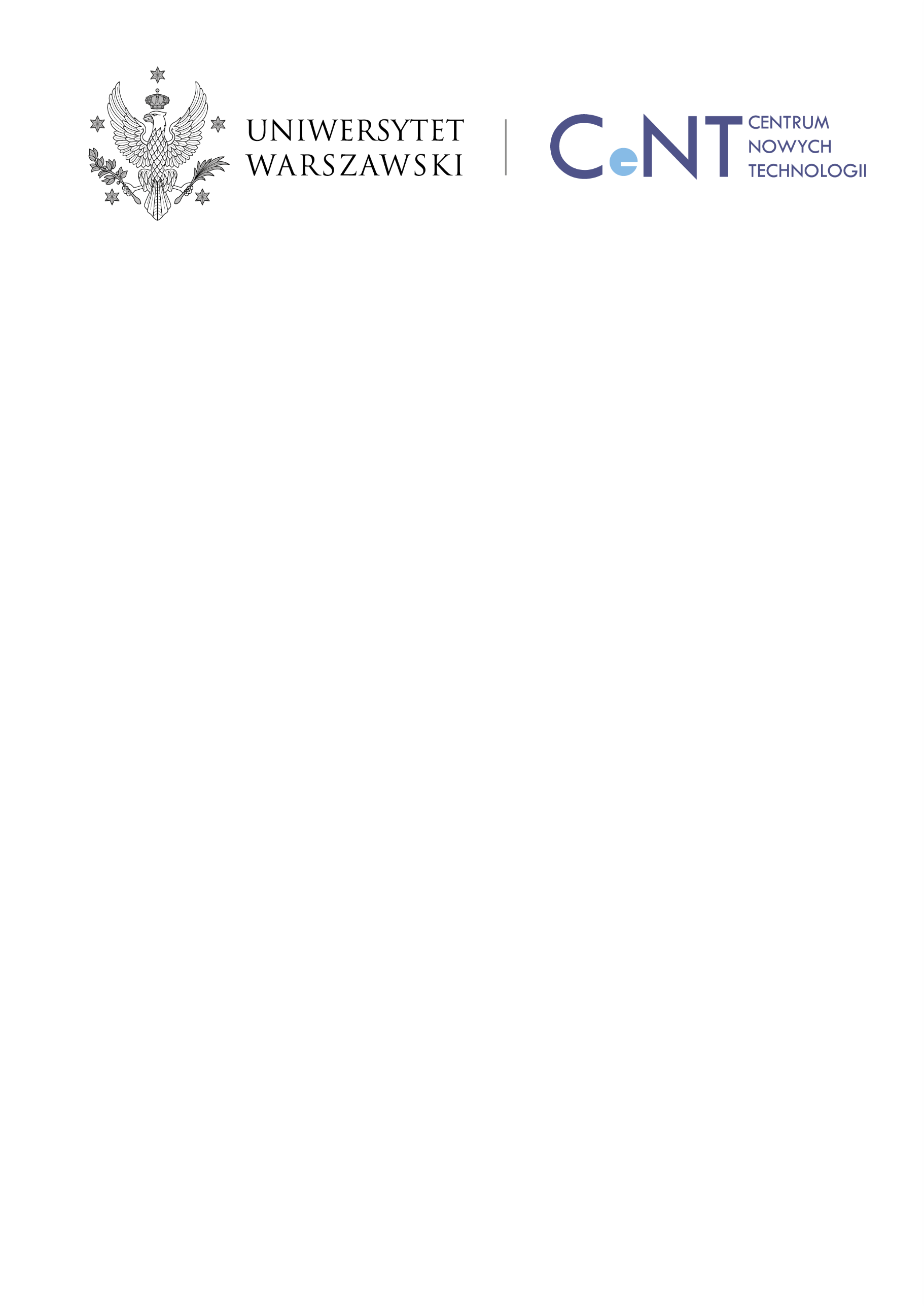 Data …………………..PRACOWNICY CeNTFormularz zgłoszenia wydarzenia na terenie CeNT  związanego z programem kształcenia i działalnością dydaktyczno-naukową*1. Osoba zgłaszająca (imię, nazwisko, tel. kontaktowy):………………………………………………..2. Nazwa wydarzenia:…………………………………………………………………………………….3. Termin (+ godziny) wydarzenia: .............................................................................................................4. Cel wydarzenia: ………………………………………………………………………………………..5. Instytucje/podmioty prawne, biorące udział w wydarzeniu:1) ........................................................................................................................................................2) ........................................................................................................................................................3) ........................................................................................................................................................6. Wymagania powierzchniowe (aula, atrium, sale wykładowe, itp.): ...................................................................................................................................................................7. Szacowana liczba uczestników: ...........................................................................................................8. Wnioskowane o wsparcie IT CeNT UW, w zakresie (konieczne wcześniejsze sprawdzenie sprzętu z pracownikiem LAN-u):nagłośnienie sali, mikrofonyrzutnik	wskaźnik/pilot do zmiany slajdów prezentacjiobecność pracownika z Działu IT w trakcie wydarzenia inne: .......................................................................................................................................9. Harmonogram wydarzenia (program w postaci załącznika)10. Szczegółowe informacje o liczbie uczestników:Liczba osób wygłaszających referaty: ……………………………………………………………............Liczba osób wygłaszających referaty z zagranicznych jednostek naukowych: ………….………………Liczba doktorantów/studentów biorących udział wydarzeniu:…………………………………………..Załącznik:  lista  osób zawierająca informacje: imię i nazwisko, uczelnia, wydział11. Dane kontaktowe osoby odpowiedzialnej za wydarzenie: …………………………………………..……………………………………………………………………………………………………………12. Udział mediów:TAK, jakie …………………………………………………………………………………NIE13. Dane kontaktowe firmy cateringowej (wybranej przez organizatora we własnym zakresie) oraz rodzaj cateringu:…………………………………………………………………………………………………………………………………………………………………………………………………………………………serwis kawowyserwis kanapkowygorący bufet14. Inne istotne informacje: ……………………………………………………………………………………………………………………………………………………………………………………….………………………………………………………………………………………………………….	Oświadczam, że zapoznałem/am się:z wewnętrznym regulaminem rezerwacji pomieszczeń w budynku CeNT I (wymagane)z Zarządzeniem nr 29 Rektora Uniwersytetu Warszawskiego z dnia 6 kwietnia 2016 r. w sprawie bezpieczeństwa imprez (wymagane)….………………………………………..			                           data i podpis osoby zgłaszającej                / odpowiedzialnej---------------------------------------------------------------------------------------------------------------------------------------------------Wypełnia administracja CeNT UW			          Wyrażam zgodę / nie wyrażam zgody na organizację wydarzenia*   